安徽省土木建筑学会文件皖建学字[2019] 40号关于召开安徽省土木建筑学会第十届二次理事会的通知各位理事：兹定于2019年12月20日在合肥召开第十届二次理事会，现将会议有关事项通知如下：会议时间、地点1.时间：2019年12月20日,会期一天。9:00-14:20报到，14:30—17:30开会。2.地点：天鹅湖大酒店 - 长江厅合肥市政务文化新区东流路888号相关要求1.请各参会理事按时参加会议，以保证会议顺利召开。2.如需住宿请于12月15日前联系学会秘书处。联系方式秘书处：秦萍、王璐璐0551 - 62905281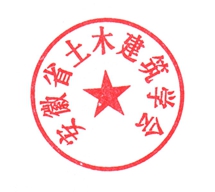 安徽省土木建筑学会2019年12月9日